РЕЦЕНЗИЯна выпускную квалификационную работу обучающегося СПбГУСТОГНЕГО Даниила Александровичапо теме Рецепция творчества Мориса Метерлинка в произведениях Андрея БелогоСодержание ВКР Стогнего Д.А. соответствует заявленной  в названии теме и полностью ее раскрывает.  Задачи исследования и структура определены четко и превосходно обоснованы. Работа обращается к исключительно актуальной в последнее время в литературоведении теме соотношения факта и вымысла. Теоретическая и практическая сторона исследования убедительны и основательны. Современная литература использована широко и продуктивно, о чем свидетельствует обширная библиография. Выводы логично вытекают из проделанного глубокого анализа изучаемого материала, они обоснованы и не вызывают сомнений. Работа логично выстроена, написана прекрасным научным  стилем, ясным и легким для понимания. Стогний Д.А., будучи специалистом по русской литературе, увлечен театром и, в особенности,  творчеством Метерлинка, популярность которого в начале ХХ века в России была огромной. Однако рецепция Метерлинка и его влияние на творчество А.Белого никогда не являлись предметом прицельного научного исследования – в этом новизна и особая ценность ВКР. Есть все основания предложить, что благодаря этому исследованию русский автор станет более знаком французским исследователям.Стогний Д.А. самостоятельно предложил тему, связанную с рецепцией драматургии и теоретических идей Метерлинка в творчестве А.Белого. Он работал над темой на протяжении двух лет с большой увлеченностью, старательностью и ответственностью. С радостью отмечу огромный прогресс Стогнего Д.А. во французском языке, равно как и в проведении глубокого научного исследования, которое заслуживает похвалы и высокой оценки. Хочется надеяться, что Стогний Д.А. сможет продолжить столь развить далее столь увлекательную и оригинальную тему. «8» июня 2021    г.                       Алташина Вероника Дмитриевна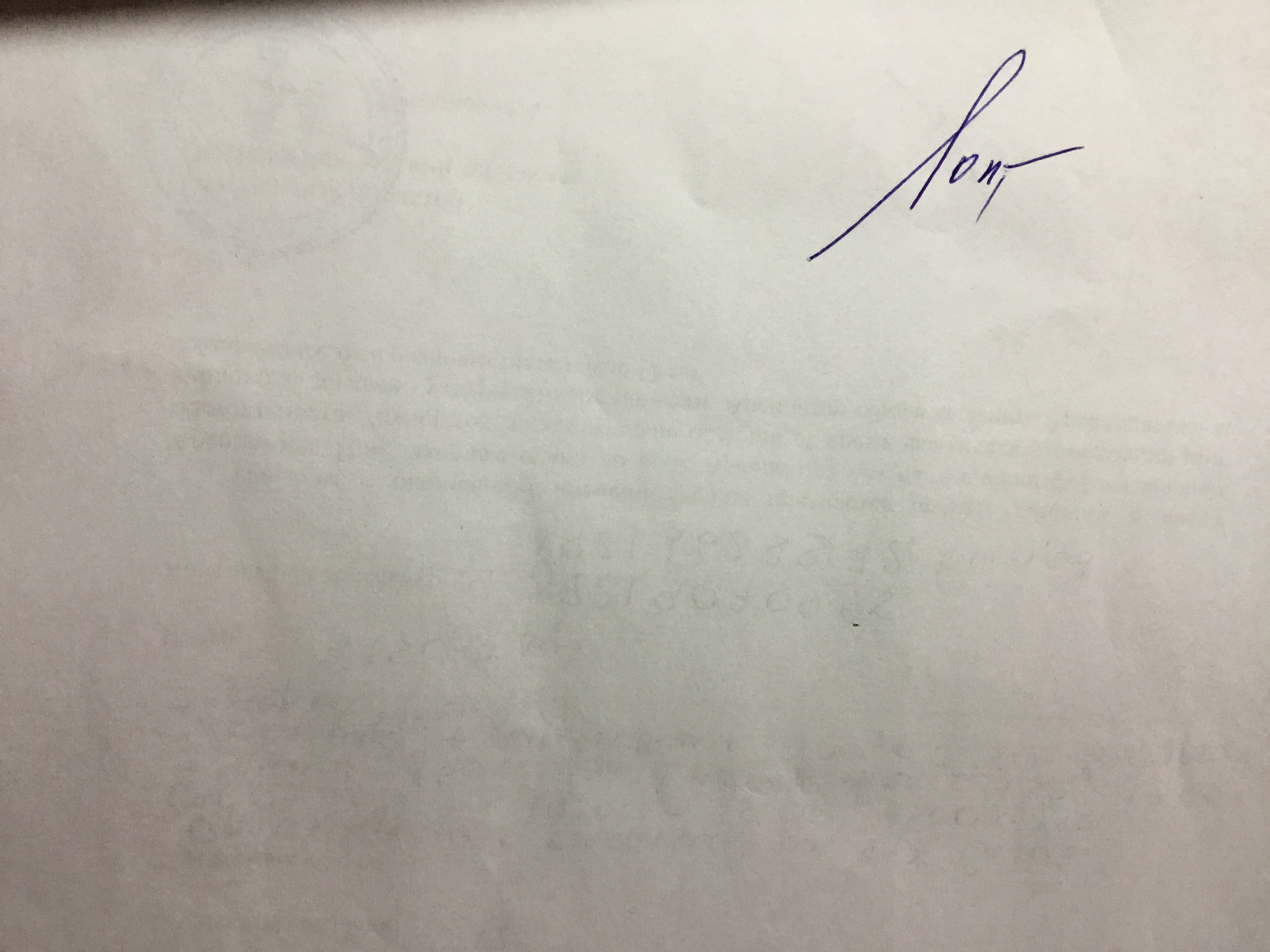                                                            Подпись                                                       ФИОСОГЛАСИЕна обработку персональных данныхЯ,  Алташина Вероника Дмитриевна,даю согласие на обработку своих персональных данных оператору - Федеральное государственное бюджетное образовательное учреждение высшего образования «Санкт-Петербургский государственный университет» (далее - СПбГУ), 199034,  Санкт-Петербург, Университетская наб., д. 7-9, на следующих условиях: Оператор осуществляет обработку персональных данных исключительно в связи с осуществлением рецензирования и проведения защиты выпускных квалификационных работ обучающихся СПбГУ в целях реализации принципа открытости образовательной деятельности.Перечень персональных данных, передаваемых Оператору на обработку:фамилия, имя, отчество;место работы, должность;ученая степень и звание (при наличии); контактный телефон и адрес электронной почты.Оператор имеет право на обработку персональных данных, то есть совершение, в том числе, следующих действий: обработку (включая сбор, систематизацию, накопление, хранение, уточнение (обновление, изменение), использование, обезличивание, блокирование, уничтожение персональных данных.Данным заявлением разрешаю считать общедоступными, в том числе выставлять в сети Интернет, следующие персональные данные: фамилия, имя, отчество, место работы, должность, ученая степень и звание (при наличии).Обработка персональных данных осуществляется оператором в соответствии с нормами Федерального закона от 27.07.2006 № 152-ФЗ «О персональных данных» и смешанным способом.Срок действия данного Согласия не ограничен. «8» июня 2021    г.                       Алташина Вероника Дмитриевна                                                           Подпись                                                       ФИО